GWENT FEDERATION OF YOUNG FARMER’S CLUBS 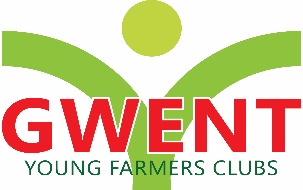 Minutes of the Competitions Committee Meeting held on Monday 2ND October 2023 in County Office at 8pmCHAIRMAN:	  SECRETARY: Abergavenny:	Bedwas:                       Crucorney:Raglan: Usk:Wentwood:Apologise:                Co-opt Laura MorganDan JonesJack Bodily, Cerys Williams, Eleri Williams       Sophia Vassallo, Lucy Turner,Rhodri Morris, Molly BowenThomas Berry, Will MeadmoreFraser Kerby , Gemma Bunning, Cerys Baker, Rhiannon WilliamsNerys Lewis, Huw MorganDan Edwards, Catherine Bartlett, Sam Ronan, Eleanor Price, Joseph Payne, Amber WIlliamsAmy Phillips, Laura Bowyer, Rich Wadley, Mark Taylor93/CO/23Apologies							Were given and wrote in the book94/CO/23
95/CO/2396/CO/2397/CO/2398/CO/2399/CO/23100/CO/23101/CO/2340/CO/23MinutesMinutes from the last meeting held on the March competitions meeting  (83/CO/-23– 92/CO/23) Signed true and correct By Eleri Williams & Cerys BakerMatters Arising N/ACorrespondence	N/A      Review Public Speaking      Sophia Vassallo – Well run event      Eleri Williams – Cap time limit for the SV competitions as some were 30 mins,       some were more like 1 hour      Frazer Kerby – Junior reading extracts the page numbers were wrong      Nerys Lewis – why do all competitors read the same extracts?      Amy Phillips – Judge was made aware of the junior reading page number being       Wrong.      Eleri Williams – Lack of soft drinks available       Amy Phillips – Please can we ensure members are polite, particularly during       results we need to conduct ourselves well at public events.      Cups need to be signed for afterwards.       Bale Art       3 clubs confirmed for bale art       Please let Jemma know locations. All cubs entering       Nerys Lewis – are the bale art stickers accurate?       Autumn Fair       Membership cards are needed! Fines will be in place       Clubs request rules for this years comps       Entries for Christmas trees, fencing and Lamb trimming by 6th October       Trees being borrowed and returned  - be careful       Clubs to provide all chickens & dispose of themselves       Entries not needed for stockjudging & static       Promo video to be supplied on USB stick        Eisteddfodd date – 18th November 2023       Tables need collecting from Nelson       Sophia to arrange pic up and collect with Bedwas YFC       Overall club winner for winter fair – using field day trophy. Can we have a live        scoreboard?       One member from each club to help set up on Friday before (not Bedwas) 6        Points per club for having a member present.       Autumn Fair continued       Stewards needed – Gethin Jones, Verity Vater, Chris Phillips, Rob Hoggins       Judges         Cooking – Ange bassestt jones, steph & stewart, ceinwen Jenkins, alyssia        Thomas       Promo Video – Hannah Thomas ITV Wales,Stella Owens       Will there be an open competition at the autumn fair – Adults Halloween cakes,        under 10 pumpkin carving       Will Meadmore – Fencing needs removing properly. Machine needs to be         available       Mark Taylor – Entries for fencing cost money, make sure your members want to        do it and have the right equipment. Also consider put capable members in your        team, even If you enter less teams.       Laura Bowyer – Competitions to tidy up area for the shearing                                     County to provide a dump bag      Membership cards & Entries      £5 find to be imposed for no card      Entries – clubs that pull entries will be fined if clubs pull out 24hours after entry       deadline.  Nerys Lewis – This will discourage members competing especially new members.  Sophia Vassallo  can we add a maybe to the entry form? Yes  Cerys Williams – will Gwent put out guidelines for extenuating circumstances?  Amy Phillips – Hopefully this will stop mass drop outs and not put members off.   Clubs can add after the deadline cut off.  Laura Bowyer – Clarified 24hours after entry. Back the decision.  Sophia Vassallo – is this just for pre entered competitions?     AOB     Wales YFC Eisteddfodd 2024      2nd November proposed date which would mean county eisteddfod earlier      Alternative is another county than Montgomery need to host      Decision take to bote with the rest of the majority     Do you want a Dance after the Saturday of the Autumn Fair     County ball updates – Amy Phillips     County ball has been voted on date, ticket prices and venue agreed.      48 tickets sold      County ball has to happen      We will be charged for 80 tickets      64 tickets need to be sold      No Guest speaker due to low numbers      Deadline has been extended      Cerys Baker – could age be lowered to u16      Final numbers needed by Friday       Rhiannon Williams – Needs more promotion of Gwent YFC social media      Rhodri Lewis – have to lower age to 16 – 17      Rhiannon Williams – Seconded Rhodris proposal       Dan Jones – county ball every other year, revisit planning for 2024      Eleri Williams – What would have to u18 if clubs didn’t have senior members         There?      Sophia Vassallo – Can we also encourage advisory, club leaders to attend?      Nerys Lewis – Gwent to promote to VP too      Eleri Williams – do we know the public speaking results will be out?      Amy Phillips – No we don’t      Nerys Lewis – Friday 13th Harvest supper@ Earlswood hall      Laura Morgan – GWENT harvest supper – Buy tickets online, 1 point per person,       maximum of 4 points per club.      Jack Bodily – Pay up for Abergavenny 80th Dinner or tickets will be recycled –       deadline 16th October.      Mark Taylor – County leaders need contacting for stewarding and supporting       with future events.      Situation Vacant results      3rd – Eleri Williams      2nd – Catherine Bartlett      1st -Huw GilchristMeeting closed 9:30PMNext Meeting December 4th 2023SIGNED TRUE AND CORRECT RECORD - __________________________________________________________________